CHAIRMAN/SECRETARY NEED TO READ THIS OUT!  Derbyshire YFC Weekly Update! County Office – During August the County Office will only be open on Mondays between 10.30am and 4.00pm.  If your query is urgent please contact either  Hannah or Drew otherwise leave a message via messenger, text, email or answerphone and your message will be picked up when the office is next open. Usual office hours will resume the week commencing Monday 2nd September.EMA Weekend at Cleethorpes has been confirmed Friday 28th February to Sunday 1st March 2020, the caravans will NOT be availableClub Officer Training event will be on Sunday 29th September at Mount Cook, Wirksworth, there will be 5 places/club for the new club officer team, any places which are not taken will be offered to the other clubs.  Please make sure the potential new club officers are aware of the date.NFYFC Tug of War results Ashover Mens team 5th= and the GENSB Hope Valley team 5th=Other OrganisationsWarburtons' Community Small Grant scheme is open for grants of up to £250 for community charities. Applications close on Monday 12th August. If you are interested in applying for this grant, please read Warburton’s giving policy for guidance athttps://www.warburtons.co.uk/corporate/sustainability/community/grantFuture YFC Ashover Show - Wednesday 14th AugustAshover Show After Show Do Saturday 17th August on the showground. https://www.facebook.com/events/395865151201647/permalink/484399872348174/Ashbourne Show and After Show Do – Saturday 17th August at Osmaston Polo GroundHope Show - Monday 26th AugustNFYFC finals Stockman and Young Stockman of the Year competitions on Saturday 1st/Sunday 2nd SeptemberEvents and Activities Committee meeting Thursday 5th September at Matlock MeadowsThe NFYFC final of the Cookery – Saturday 28th September, and Floral Art – Junior, Intermediate and Senior – Sunday, 29th September.  All Competitions will be held at the Autumn Festival, Three Counties Showground, Malvern, WorcestershireCounty Committee AGM’s Thursday 3rd OctoberCounty Dinner and Dance on Friday 11th October at Morley HayesPlease note the Derbyshire YFC website is: http://www.derbyshireyfc.org.uk  and the NFYFC website is: http://www.nfyfc.org.ukJane SmithCounty AdministratorDerbyshire Federation of Young Farmers’ Clubswww.derbyshireyfc.org.ukOffice Hours:Monday and Thursday 10.30 am – 4.00 pm Thursday 8.00 pm – 10.00 pmFriday 2.00 pm – 4.00 pm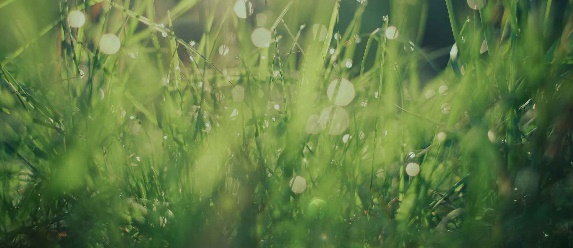 Clubswww.derbyshireyfc.org.ukFun, Learning and Achievement